Р У К Ш А   Вячеслав Владимирович.Родился 17 февраля 1954 года в городе Гродно Белорусской ССР. В 1976 году окончил высшее инженерное морское училище имени адмирала С.О. Макарова.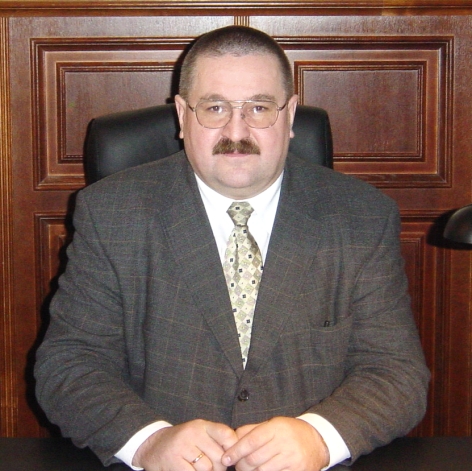 Начинал трудиться мастером-электриком на судах морского пароходства г. Мурманска, затем старшим мастером, начальником службы Контрольно-измерительных приборов и автоматики на атомоходах Мурманского морского пароходства. В декабре 1980 года ему присвоено звание "Лучший рационализатор Мурманского морского пароходства". Еще через пять лет награжден бронзовой медалью III степени ВДНХ СССР.В 1990 году Рукша В.В. назначен начальником Тренажерного центра атомного флота в г. Санкт-Петербурге.С 1994 года – технический директор атомного флота АО "Мурманское морское пароходство".В 1999 году стал генеральным директором ОАО "Мурманское морское пароходство".Распоряжением Правительства Российской Федерации от 12.10.2000 г. №1427-р Рукша В.В. назначен на должность первого заместителя Министра транспорта Российской Федерации.Приказом Министра транспорта на Рукшу возложено руководство отраслевым блоком – государственной службой морского флота Министерства транспорта Российской Федерации. Распоряжением Правительства Российской Федерации от 18 марта 2004 г. № 377-р Рукша В.В. назначен на должность руководителя Федерального агентства морского и речного транспорта.